WNIOSEK O ZAKUP PREFERENCYJNY PALIWA STAŁEGO DLA GOSPODARSTW DOMOWYCHUWAGA!Informacje przedstawione we wniosku o zakup paliwa stałego dla gospodarstw domowych składa się pod rygorem odpowiedzialności karnej za składanie fałszywych oświadczeń – zgodnie z art. 10 ust. 2 ustawy z dnia 27 października  2022 r. o  zakupie  preferencyjnym paliwa stałego dla gospodarstw domowych (Dz. U. z 2022 r.  poz. 2236 ze zm.).Skrócona instrukcja wypełniania:Należy wypełniać WIELKIMI LITERAMI.  Pola wyboru należy zaznaczać  V  lub  X  .    ORGAN, DO KTÓREGO JEST SKŁADANY WNIOSEK O ZAKUP PREFERENCYJNY PALIWA STAŁEGO DLA GOSPODARSTW DOMOWYCH1)Wójt Gminy Czernica1) Weryfikacji wniosku o zakup  dokonuje wójt, burmistrz albo prezydent miasta właściwy ze względu na miejsce zamieszkania osoby fizycznej składającej wniosek o zakup preferencyjny paliwa stałego dla gospodarstwa domowego. CZĘŚĆ IDANE DOTYCZĄCE WNIOSKODAWCY Dane osoby fizycznej składającej wniosek, zwanej dalej „wnioskodawcą”.DANE WNIOSKODAWCY Imię (imiona)NazwiskoObywatelstwoNumer PESEL			05. Seria i numer dokumentu stwierdzającego tożsamość2)…………………………………………………………………………………………………………..2) Należy wypełnić w przypadku, gdy osoba nie posiada numeru PESEL.ADRES MIEJSCA ZAMIESZKANIAGmina Kod pocztowy	MiejscowośćUlica Nr domu 		05. Nr mieszkania 	 06. Nr telefonu	             07. Adres poczty elektronicznej3)3)	W przypadku podania adresu e-mail zostanie na niego przesłana informacja o rozpatrzeniu wniosku o zakup preferencyjny paliwa stałego dla gospodarstwa domowego ze wskazanym numerem konta Urzędu Gminy Czernica, na który należy dokonać wpłaty za zakup preferencyjny paliwa stałego dla gospodarstw domowych. OKREŚLENIE ILOŚCI PALIWA STAŁEGO, O ZAKUP KTÓREGO WNIOSKUJE WNIOSKODAWCA W RAMACH ZAKUPU PREFERENCYJNEGO WRAZ Z PODANIEM SORTYMENTU4)Ilość paliwa stałego4)                 4) Na podstawie art. 14a ust. 9 ustawy z dnia 27 października 2022 r. o zakupie preferencyjnym paliwa stałego dla gospodarstw domowych (Dz. U. z 2022 r. poz. 2236 ze zm.). SORTYMENT:		ORZECH5)                                                                                                                             EKOGROSZEK5)5) Na podstawie art. 2 pkt 2 ustawy z dnia 27 października 2022 r. o zakupie preferencyjnym paliwa stałego dla gospodarstw domowych (Dz. U. z 2022 r. poz. 2236 ze zm.), ilekroć w ustawie jest mowa o paliwie stałym – rozumie się przez to węgiel kamienny.USŁUGA TRANSPORTU PALIWA STAŁEGO Z MIEJSCA SKŁADOWANIA W GMINIE DO GOSPODARSTWA DOMOWEGO6)  	    TAK 	                 NIE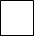 6) Na podstawie art. 5 ust. 3 ustawy z dnia 27 października 2022 r. o zakupie preferencyjnym paliwa stałego dla gospodarstw domowych (Dz. U. z 2022 r. poz. 2236 ze zm.) do ceny o której mowa w ust. 2, nie wlicza się kosztów transportu paliwa stałego z miejsca składowania w gminie do gospodarstwa domowego.           (miejscowość)		                    (data: dd / mm / rrrr)		                 (podpis wnioskodawcy)CZĘŚĆ IIOŚWIADCZENIAOświadczam, że: – wszystkie podane we wniosku dane są zgodne z prawdą,– gospodarstwo domowe nie nabyło  i nie nabył żaden członek gospodarstwa domowego, na rzecz którego jest dokonywany zakup preferencyjny paliwa stałego na sezon grzewczy przypadający na lata 2022 – 2023, po cenie niższej niż 2 000,00 zł brutto za tonę w ilości co najmniej takiej jak określona w przepisach wydanych na podstawie art. 8 ust. 2 ustawy z dnia 27 października 2022 r. o zakupie preferencyjnym paliwa stałego dla gospodarstw domowych (Dz. U. z 2022 r. poz.  2236 ze zm.).Jestem świadomy odpowiedzialności karnej za złożenie fałszywego oświadczenia.          (miejscowość)		                    (data: dd / mm / rrrr)		                 (podpis wnioskodawcy)CZĘŚĆ IIIZAŁĄCZNIK DO WNIOSKU W PRZYPADKU OSOBY FIZYCZNEJ SPOZA TERENU GMINY CZERNICA Zaświadczenie potwierdzające wypłacenie na rzecz gospodarstwa domowego, w skład którego wchodzi osoba fizyczna, dodatku węglowego, o którym mowa w art. 2 ust. 1 ustawy z dnia 5 sierpnia 2022 r. o dodatku węglowym, albo pozytywnego rozpatrzenia wniosku o wypłatę na rzecz tego gospodarstwa domowego dodatku węglowego. 7)7) Na podstawie art. 14a ust. 4 ustawy z dnia 27 października 2022 r. o zakupie preferencyjnym paliwa stałego dla gospodarstw domowych (Dz. U. z 2022 r. poz. 2236 ze zm.). 									……………………………										        (podpis)-Klauzula informacyjna dotycząca przetwarzania danych osobowychprzekazywana w wykonaniu obowiązków przewidzianych w rozporządzeniu Parlamentu Europejskiego i Rady (UE) 2016/679 z dnia 27 kwietnia 2016 r. w sprawie ochrony osób fizycznych w związku z przetwarzaniem danych osobowych i w sprawie swobodnego przepływu takich danych oraz uchylenia dyrektywy 95/46/WE (dalej jako RODO) Klauzula informacyjna dotycząca przetwarzania danych osobowychprzekazywana w wykonaniu obowiązków przewidzianych w rozporządzeniu Parlamentu Europejskiego i Rady (UE) 2016/679 z dnia 27 kwietnia 2016 r. w sprawie ochrony osób fizycznych w związku z przetwarzaniem danych osobowych i w sprawie swobodnego przepływu takich danych oraz uchylenia dyrektywy 95/46/WE (dalej jako RODO) Administrator danych osobowychAdministratorem danych osobowych przekazanych w powyższym wniosku jest Gminny Ośrodek Pomocy Społecznej w  Czernicy, z siedzibą w Czernicy, przy ul. Wrocławskiej 78, 55-003 CzernicaZ Administratorem można się skontaktować w następujący sposób:listownie: Gminny Ośrodek Pomocy Społecznej w Czernicy ul. Wrocławska 78, 55-003 Czernica;przez elektroniczną skrzynkę podawczą: link dostępny na stronie www.gops.czernica.pl; telefonicznie: 71 318 01 80;poprzez adres e-mail: sekretariat@gops.czernica.pl Inspektor ochrony danychAdministrator wyznaczył inspektora ochrony danych, z którym może się Pan/Pani skontaktować poprzez adres e-mail: biuro@abi-kancelaria.plCele i podstawa prawna przetwarzaniaPani/Pana dane będą przetwarzane w celu rozpatrzenia i realizacji Wniosku o zakup preferencyjnego paliwa stałego przez gospodarstwa domowe zgodnie z art. 6 ust. 1 lit. e RODO, tj. przetwarzanie jest niezbędne do wykonania zadania realizowanego w interesie publicznym lub w ramach sprawowania władzy publicznej powierzonej administratorowi, w związku z ustawą z dnia 27 października 2022 r. o zakupie preferencyjnym paliwa stałego  dla gospodarstw domowych (Dz. U. z 2022 r. poz. 2236 ze zm.)Odbiorcy danychPani/Pana dane osobowe będą przekazywane organom lub podmiotom publicznym uprawnionym do uzyskania danych na podstawie obowiązujących przepisów prawa, np. do Komendy Powiatowej Policji lub instytucjom państwowym, gdy wystąpią z żądaniem, w oparciu o stosowną podstawę prawną.Okres przechowywania danychDane osobowe będą przechowywane przez okres niezbędny do realizacji celu przetwarzania..Przekazywanie danych do państwa trzeciego Dane nie będą przekazywane do Państw trzecich ani organizacji międdzynarodowych.Prawa osób, których dane dotycząPrzysługuje Pani/Panu:prawo dostępu do danych;prawo do sprostowania danych;prawo do ograniczenia przetwarzania danych, z zastrzeżeniem przypadków,        o których mowa w art. 18 ust. 2 RODO;prawo do wniesienia skargi do Prezesa Urzędu Ochrony Danych Osobowych.Nie przysługuje Pani/Panu:w związku z art. 17 ust. 3 lit. b, d lub e RODO prawo do usunięcia danych osobowych; prawo do przenoszenia danych osobowych; prawo sprzeciwu, wobec przetwarzania danych osobowych, gdyż̇ podstawą prawną przetwarzania Pani/Pana danych osobowych jest art. 6 ust. 1 lit. c RODO. Zautomatyzowane podejmowanie decyzji, w tym profilowaniePani/Pana dane osobowe nie będą̨ przetwarzane w sposób zautomatyzowany i nie będą podlegały profilowaniu. Informacja o wymogu podania danychPodanie danych osobowych jest niezbędne do rozpatrzenia Wniosku o zakup preferencyjnego paliwa stałego przez gospodarstwa domowe, brak podania danych uniemożliwi taki zakup.